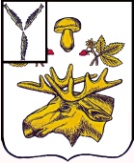 СОБРАНИЕБАЗАРНО-КАРАБУЛАКСКОГО МУНИЦИПАЛЬНОГО РАЙОНА САРАТОВСКОЙ ОБЛАСТИРЕШЕНИЕ« 31» августа  2023 г.			   		                                              №  341«О внесении изменений в решение Собрания Базарно-Карабулакского муниципального района от 29.11.2022 № 289 «О предоставлении отсрочки арендной платы по договорам аренды муниципального имущества в связи с частичной мобилизацией»В соответствии с ч. 10 ст. 35 Федерального закона от 06.10.2003 № 131-ФЗ «Об общих принципах организации местного самоуправления в Российской Федерации», распоряжением Правительства Российской Федерации от 15.10.2022 № 3046-р, постановлением Правительства Саратовской области от 05.04.2023 № 292-П и Уставом Базарно-Карабулакского муниципального района, Собрание Базарно-Карабулакского муниципального района,РЕШИЛО:1. Внести в решение Собрания Базарно-Карабулакского муниципального района от 29.11.2022 № 289 «О предоставлении отсрочки арендной платы по договорам аренды муниципального имущества в связи с частичной мобилизацией» (с изм. от 23.03.2023г. № 316) следующие изменения:1.1. Абзац 1 пункта 1 изложить в следующей редакции:«1. По договорам аренды муниципального имущества, составляющего  казну Базарно-Карабулакского муниципального района (в том числе земельных участков) либо закрепленного на праве хозяйственного ведения или оперативного управления за муниципальными предприятиями и учреждениями Базарно-Карабулакского муниципального района  арендаторам, являющимся физическими лицами, в том числе индивидуальными предпринимателями, юридическими лицами, в которых одно и то же физическое лицо, является единственным учредителем (участником) юридического лица и его руководителем, в случае если указанные физические лица, в том числе индивидуальные предприниматели или физические лица, являющиеся учредителем (участником) юридического лица и его руководителем, призваны на военную службу по мобилизации в Вооруженные Силы Российской Федерации в соответствии с Указом Президента Российской Федерации от 21 сентября 2022 г. № 647 «Об объявлении частичной мобилизации в Российской Федерации» или проходят военную службу по контракту, заключенному в соответствии с пунктом 7 статьи 38 Федерального закона «О воинской обязанности и военной службе» (далее - Федеральный закон), либо заключили контракт о добровольном содействии в выполнении задач, возложенных на Вооруженные Силы Российской Федерации, либо заключили в период с 24 февраля 2022 года с Министерством обороны Российской Федерации контракт о прохождении военной службы для участия в специальной военной операции на территориях Украины, Донецкой Народной Республики, Луганской Народной Республики, Запорожской и Херсонской областей предоставляется:».2. Настоящее решение вступает в силу с момента его официального опубликования (обнародования). Председатель СобранияБазарно-Карабулакского муниципального района                                                                       Л.П. КомароваГлаваБазарно-Карабулакскогомуниципального района                                                                       Н.В. Трошина